İLETİŞİM PLANIAMAÇBu plan ile amaç, Sultan Halil Yiğit Mesleki Ve Teknik Anadolu Lisesinin İSG yönetim sistemi ve Covid-19 salgın sürecindeki  iç ve dış iletişim içinde  gerekli olan akış düzenini ve devamlılığını sağlamaktır.KAPSAM       Plan ve proses Sultan Halil Yiğit Mesleki Ve Teknik Anadolu Lisesindeki yöneticileri, öğretmenleri, öğrencileri ve diğer çalışan personelle birlikte okulun dış ilişkilerde bulunduğu tüm kişi ve kurumları kapsar.TANIMLARİletişim: İletilen bilginin hem gönderici hem de alıcı tarafından anlaşıldığı ortamda bilginin bir göndericiden bir alıcıya aktarılma sürecidir.İletişim Ağı: İletişim araçlarının birbirleriyle ortak bağlantı kurma veya iş birliği sağlama durumu veya düzenidir. SORUMLULAR 	Plan ve prosesin uygulanmasından ve takibinden Okul Müdürü ve Salgın Acil Durum Sorumlu Müdür Yardımcı ve talimatlar ile kendisine görev verilmiş bulunan tüm personel sorumludur.SALGIN DURUMUNDA İÇ VE DIŞ İLETİŞİM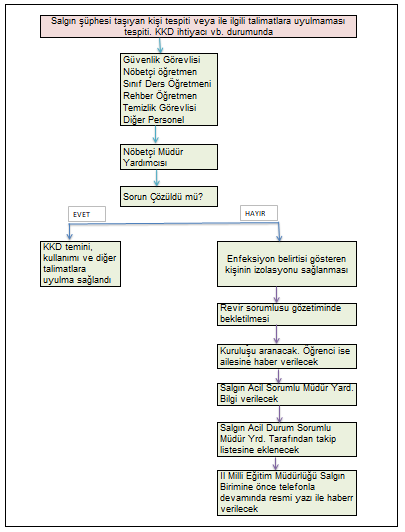 